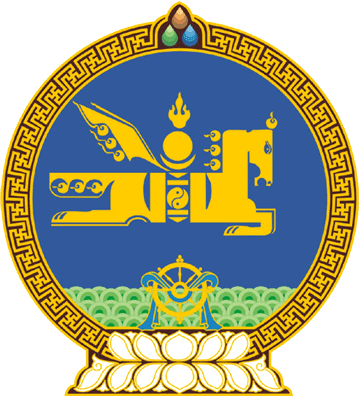 МОНГОЛ УЛСЫН ИХ ХУРЛЫНТОГТООЛ2022 оны 04 сарын 15 өдөр     		            Дугаар 14                     Төрийн ордон, Улаанбаатар хотХянан шалгах түр хороо байгуулах тухайМонгол Улсын Үндсэн хуулийн Хорин наймдугаар зүйлийн 2 дахь хэсэг, Монгол Улсын Их Хурлын тухай хуулийн 30 дугаар зүйлийн 30.1 дэх хэсэг, Монгол Улсын Их Хурлын хяналт шалгалтын тухай хуулийн 33 дугаар зүйлийн 33.1 дэх хэсэг, 34 дүгээр зүйлийн 34.2, 34.3 дахь хэсгийг үндэслэн Монгол Улсын Их Хурлаас ТОГТООХ нь: 1.Монгол Улсын Хөгжлийн банкны асуудлаар Улсын Их Хурлын Хянан шалгах түр хороог дараах бүрэлдэхүүнтэйгээр байгуулсугай:Олонхыг төлөөлөн:Д.Батлут					Улсын Их Хурлын гишүүнЭ.Батшугар					Улсын Их Хурлын гишүүнБ.Бат-Эрдэнэ				Улсын Их Хурлын гишүүнЖ.Бат-Эрдэнэ				Улсын Их Хурлын гишүүнЛ.Мөнхбаатар				Улсын Их Хурлын гишүүнЦ.Мөнхцэцэг					Улсын Их Хурлын гишүүнЖ.Сүхбаатар				Улсын Их Хурлын гишүүнБ.Энхбаяр					Улсын Их Хурлын гишүүнЦөөнхийг төлөөлөн:Ж.Батсуурь					Улсын Их Хурлын гишүүнН.Ганибал					Улсын Их Хурлын гишүүнТ.Доржханд					Улсын Их Хурлын гишүүн	Д.Ганбат					Улсын Их Хурлын гишүүн	2.Улсын Их Хурлын Хянан шалгах түр хорооны шалгалтын сэдэв, хүрээ хязгаарыг Монгол Улсын Хөгжлийн банкнаас санхүүжүүлсэн төсөл, хөтөлбөрийн хэрэгжилт, үр дүн, зээл олголт, эргэн төлөлтийн явц, байдлыг шалгахаар тогтоосугай. 3.Энэ тогтоолыг 2022 оны 04 дүгээр сарын 15-ны өдрөөс эхлэн дагаж мөрдсүгэй.Энэ тогтоолд 2022 оны 5 дугаар сарын 26-ны  өдрийн 24 дүгээр тогтоолоор нэмэлт оруулсан./	МОНГОЛ УЛСЫН 	ИХ ХУРЛЫН ДАРГА 				Г.ЗАНДАНШАТАР 